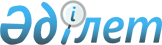 О внесении изменения в постановление Правительства Республики Казахстан от 27 апреля 1999 года N 481
					
			Утративший силу
			
			
		
					Постановление Правительства Республики Казахстан от 17 ноября 1999 года N 1733. Утратило силу - постановлением Правительства РК от 28 октября 2004 г. N 1112 (P041112).
      Сноска. Утратило силу постановлением Правительства РК от 28.10.2004 № 1112.
      Правительство Республики Казахстан постановляет: 
      1. Внести в постановление Правительства Республики Казахстан от 27 апреля 1999 года N 481 "Вопросы Агентства Республики Казахстан по чрезвычайным ситуациям" (САПП Республики Казахстан, 1999 г., N 15, ст. 154) следующее изменение: 
      в пункте 3 слова "двух" заменить словами "трех". 
      2. Настоящее постановление вступает в силу со дня подписания. 
					© 2012. РГП на ПХВ «Институт законодательства и правовой информации Республики Казахстан» Министерства юстиции Республики Казахстан
				
      Премьер-Министр
Республики Казахстан
